Dear Parent/Carers                                                   20th November 2017  Aviva – Community Fund Voting. **************ONE DAY LEFT ****************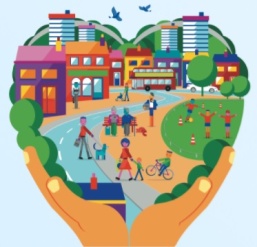  If successful, we will be awarded £8000 towards swimming costs, which I am sure you agree will be an excellent financial support for the current KS2 children and even future academic year cohort. The voting closes tommorrow, so please either follow the link or search for our school on the Aviva Community Fund website. It would be great to receive lots of votes through your support and sharing with friends and family, https://www.avivacommunityfund.co.uk/voting/project/view/17-3450Sending money into school!!!Please remember if you are sending in any money to school for whatever reason, send it in an envelope or money bag indicating what the money is for, this includes when handing to members of staff.School handles money for lots of different activities and would appreciate your co-operation, thank you. Operation Christmas Child 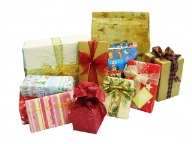 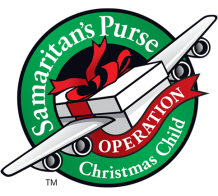 Thank you to everyone who supported this fantastic cause and sent in a shoebox.   We sent off 34 shoeboxes which will be sent to boys and girls                    in war torn countries this Christmastime Children in Need – Friday 17th November 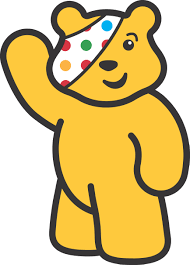 What a great time we had taking part in our annual celebration of Children in Need on Friday 17th November. The school council had lots of ‘spotacular’ events planned and we raised an impressive £214.50. However, I think it is safe to say that the surprise arrival of Pudsey Bear at the end of family worship and him coming to meet all the children in their classes was a massive success. Secure markings on bikes and scootersDon’t forget to bring bikes and/or scooters to school on Wednesday for secure markings by PC Susan McCallum.  Each bike or scooter must have the label taped to the bike stating child’s name and address inc. postcode, thank you.Rotary Club Fundraising – Monday 11th and Wednesday 13th DecemberFollowing on from its great fundraising success last year, the rotary club will be doing their annual festive collection around the village with some special visitors. Listen out for the jingles about 5.30pm. All money raised is shared between the girl guides and school. Monday 11th December should be the School side of the lines and Wednesday 13th December the Gables end.  Flu Immunisation Programme - Monday 11th December Just to make you aware, there will be letters coming out the week beginning 4th December with regards to flu immunisations available for children in Reception – Year 4.  All information you need in order to make an informed decision will be in the letter from the NHS set out later in the term, if your child has already had their flu vaccine obviously they do not need it again.Our Social Media presence Throughout the term we have been building up our social media presence, our Facebook page has been a great way to remind you of events and celebrate successes. We also have a Friends Facebook Page now too, where currently all their exciting events are listed, starting first with the Festive Film Club on Tuesday 28th November – the children can vote for their preferred film choice.   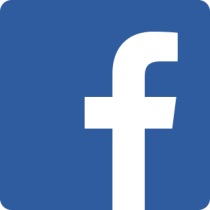 UniformPlease ensure all uniform including wellies/shoes/PE kits are labelled with your child’s name. School cannot be responsible for unnamed items, sorry. All pupils must wear full uniform and black school shoes pleasePE KitThis should be in school at all times, and only taken home at the end of a half term for washing and should be sent back in again at the start of every half term, thank you. This will allow your child to partake fully in all PE lessons.NO JewelleryWe cannot allow any earrings or jewellery in school for PE or in the Early Years Unit.  Your child’s earrings need to be removed or taped up. Please ensure this happens or your child may miss out on valuable activities across the day. This is for health and safety reasons.  Attendance  Please remember your child’s attendance in school is extremely important. Awards will continue to be given to each class with the best attendance. Can we remind parents about a section of the Education Act 1996: “Central to raising standards in education and ensuring all pupils can fulfil their potential is an assumption so widely understood that it is insufficiently stated – pupils need to attend school regularly to benefit from their education. Missing out on lessons leaves children vulnerable to falling behind. Children with poor attendance tend to achieve less in both primary and secondary school”  NO HOLIDAYS will be authorised in term time.We have a new Education Welfare Officer working with us this year who will be monitoring attendance very closely, especially the late marks so please ensure your child/ren are on the school yard for the bell at 8.50am every morning. We have children coming in late in the mornings via the main entrance already this term.  This is a disruption to the start of your child’s day and can have an impact on his/her learning. Lessons start promptly following registration so it is important that your child is in the classroom ready to learn!  If you are running late for any reason, please ring to let us know, thank you.Last week’s attendance: 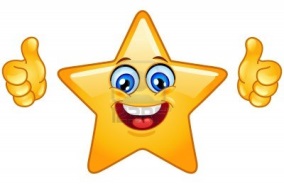 Dates for diaries Dates for diaries Monday 20th November – Messy Church – 3.15pm – 4.15pm in the hallWednesday, 22nd November – secure markings on bikes and/scootersMonday 27th November – deadline for Scholastic Book Club orders in time for ChristmasTuesday, 28th November – Festive Film Club at 3.15pm *FOOTBALL AFTER SCHOOL CLUB CANCELLED*Friday 1st December – Non uniform for chocolate donations towards Christmas FairTuesday, 5th December – Friend’s Bingo – doors open at 6.15pm, eyes down at 7pm ALL ADULTS WELCOME – THE MORE THE MERRIER!!Friday 8th December – Friends Christmas Fair 3.15pm   *KARATE AFTER SCHOOL CLUB CANCELLED*Monday 11th December – 1pm Flu Immunisations available for all children in Reception to Year 4 (more information about this will be sent home w/c 4th Dec so look out for this)Tuesday 12th December (new date) – School Christingle at 2pm, everyone welcomeFriday 15th December – Christmas Carolling Catastrophe – Pantomime in school in the afternoon paid for by the Friends of Grange View (sorry we can’t invite parents )KARATE AFTER SCHOOL CLUB AS USUAL AFTER SCHOOLTuesday 19th December – School Christmas performances (10am Early Years, 2pm KS1, 6pm KS2)Wednesday 20th December - Walking Nativity around the village @ 4pmFriday 22nd December – School closes at 1.30pm for Christmas Holidays!! NO KARATEMonday 8th January 2018 – TTD, school closed to the childrenTuesday 9th January – school re-opens for the Spring Term at 8.50am!!Easy Fund Raising www.easyfundraising.org.uk. Please register and keep Shopping online on this website for school funds. Every penny you spend helps school.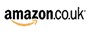 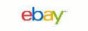 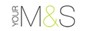 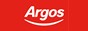 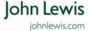 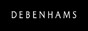 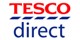 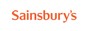 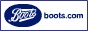 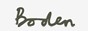 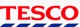 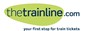 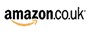 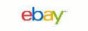 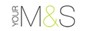 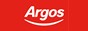 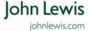 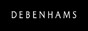 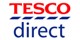 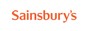 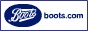 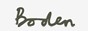 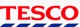 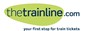 Kind Regards Lauren Chapman Mrs L Chapman Acting Assistant Head Teacher  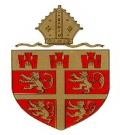 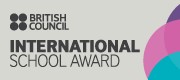 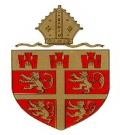 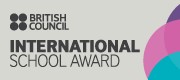 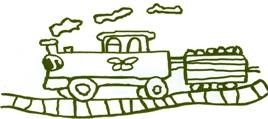 